Scheidingstechnieken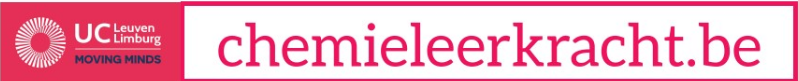 Zeven en ziften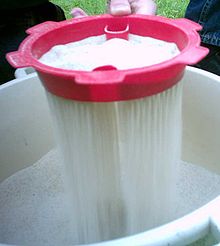 Zeven en ziften zijn gebaseerd op een verschil in deeltjesgrootte.
 Toepassing? Goudzoeker, zand en schelpen scheidenAdsorberen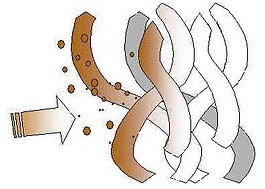 
Adsorberen is gebaseerd op een verschil in adsorptievermogen.
 Toepassing? Gasmasker, actieve kool in de geneeskunde, frituurpan (deksel met adsorptiefilter)Centrifugeren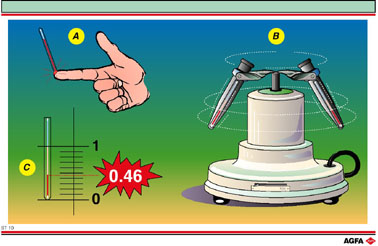 
Centrifugeren is gebaseerd op een verschil in dichtheid.
 Toepassing? Zuiveren van honing, afromen van melk, slazwierderChromatografie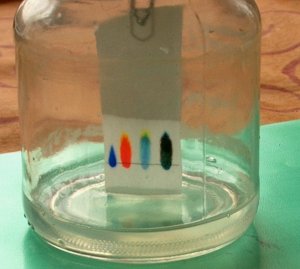 Chromatografie is gebaseerd op een verschil in oplosbaarheid en adsorptievermogen.
 Toepassing? GeneeskundeDecanteren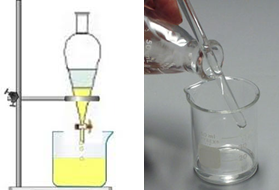 Decanteren is gebaseerd op een verschil in dichtheid.
 Toepassing? Afgieten van aardappelen, goudwassen, scheiden van water en olieDestilleren
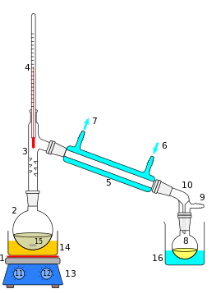 Destilleren is gebaseerd op een verschil in kooktemperatuur.
 Toepassing? Scheiden van aardolie in verschillende bestanddelen, bereiding van sterke alcoholische dranken, ontzilting van zeewaterExtraheren
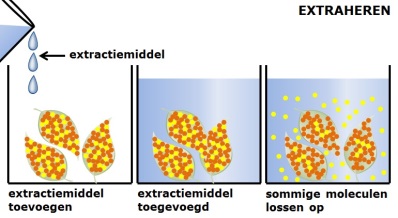 Extraheren is gebaseerd op een verschil in oplosbaarheid.
 Toepassing? Verwijdering van cafeïne uit koffie, bereiding van parfum uit plantenextractenFiltreren
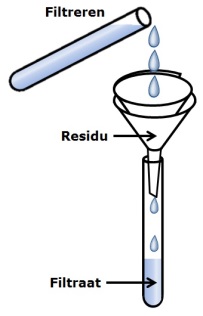 
Filtreren is gebaseerd op een verschil in deeltjesgrootte.
 Toepassing? Uitpersen van bessen door een doek, werking afzuigkap keuken, zandfilterKristalliseren of uitdampen
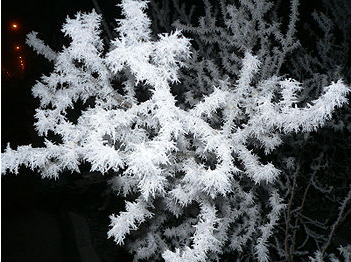 Kristalliseren is gebaseerd op een verschil in kookpunt.
 Toepassing? Winning van keukenzout uit zeewater